PROGRAMA ALIMENTARIOREPORTE DE ACTIVIDADES OCTUBRE-NOVIEMBRE-DICIEMBRE 2022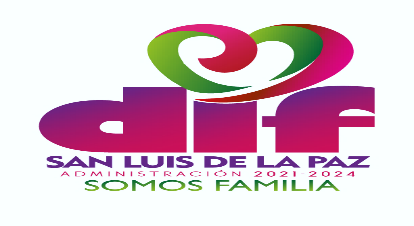 Sin más por el momento agradezco su amable atenciónATENTAMENTEJOEL ARELLANO ESTRADAENCARGADO DE ALIMENTARIOEVIDENCIA INDICADOR 1.1 Recepción y entrega de raciones de alimento de la modalidad "desayunos escolares fríos"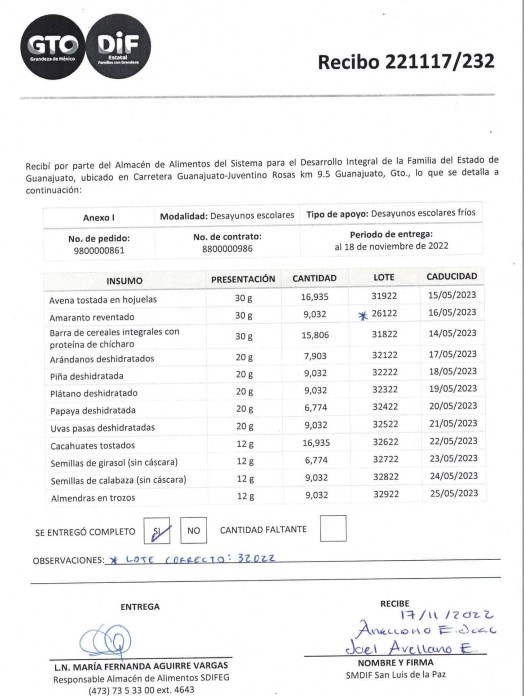 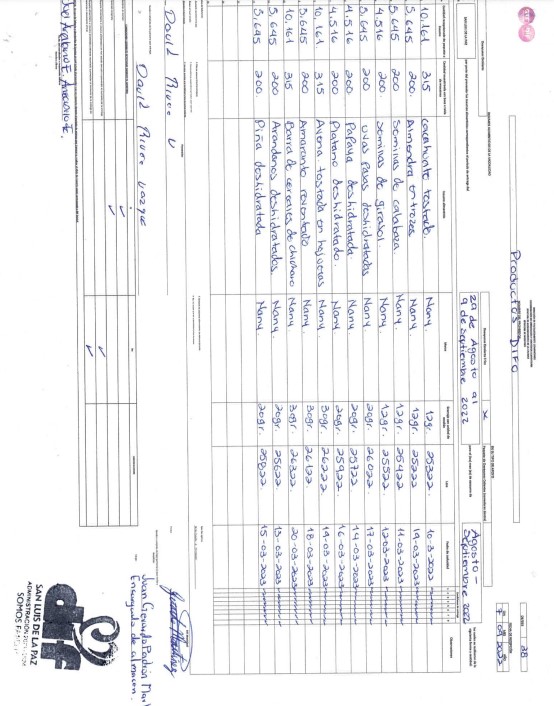 INDICADOR 1.2 Recepción y entrega de raciones de alimento de la modalidad  "desayunos escolares calientes"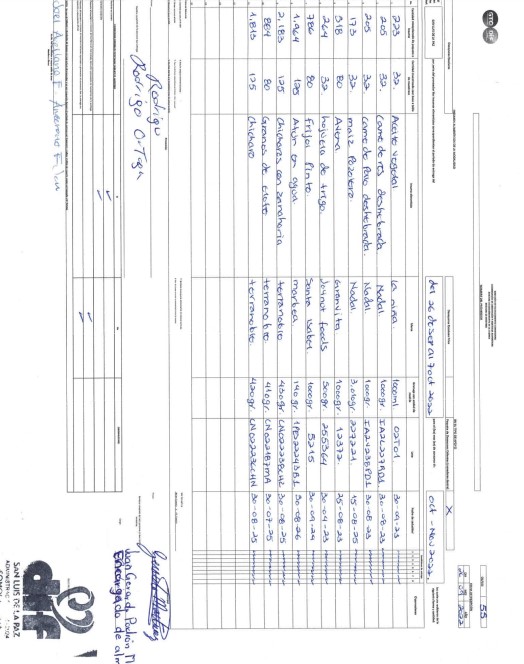 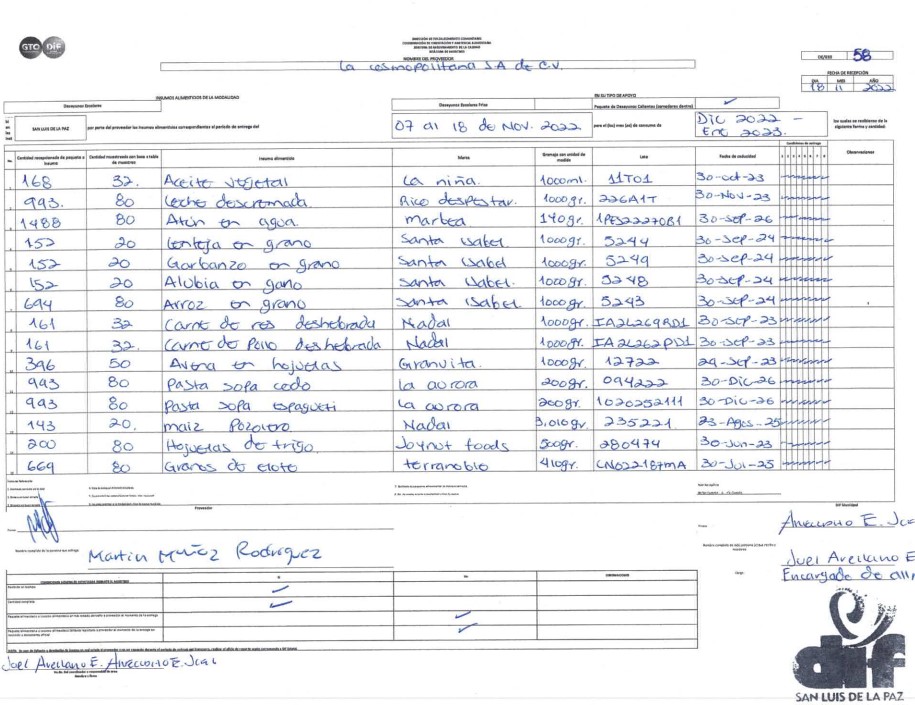 INDICADOR 1.3 Recepción y entrega de raciones de alimento la modalidd “AAPAP comedores fuera de escuela”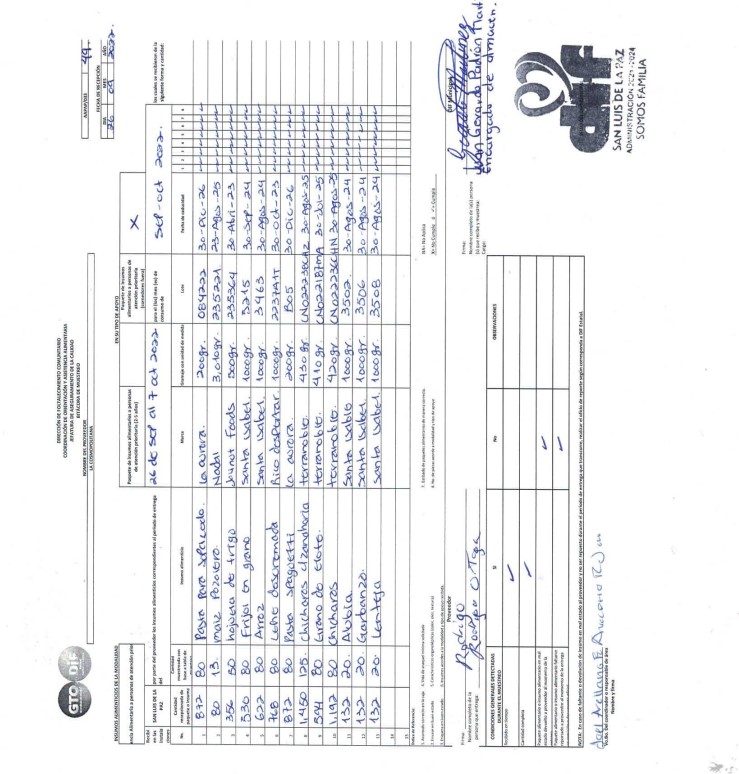 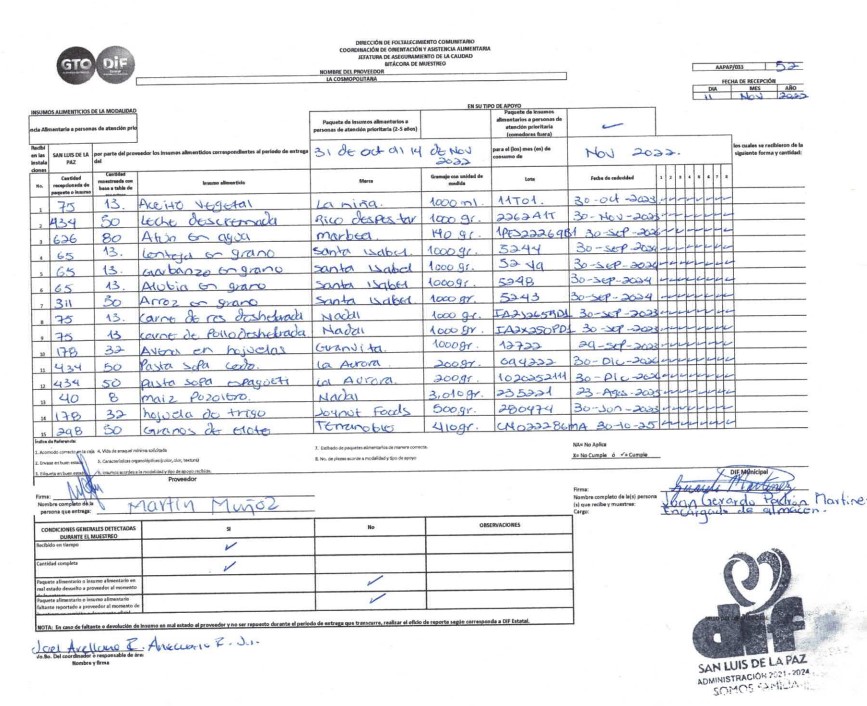 INDICADOR 1.4 Recepción y entrega de raciones de alimento a centros de atención infantil.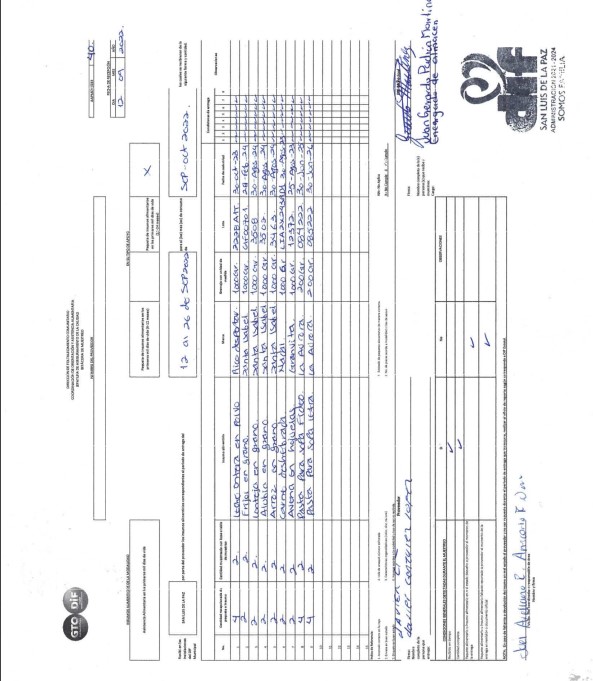 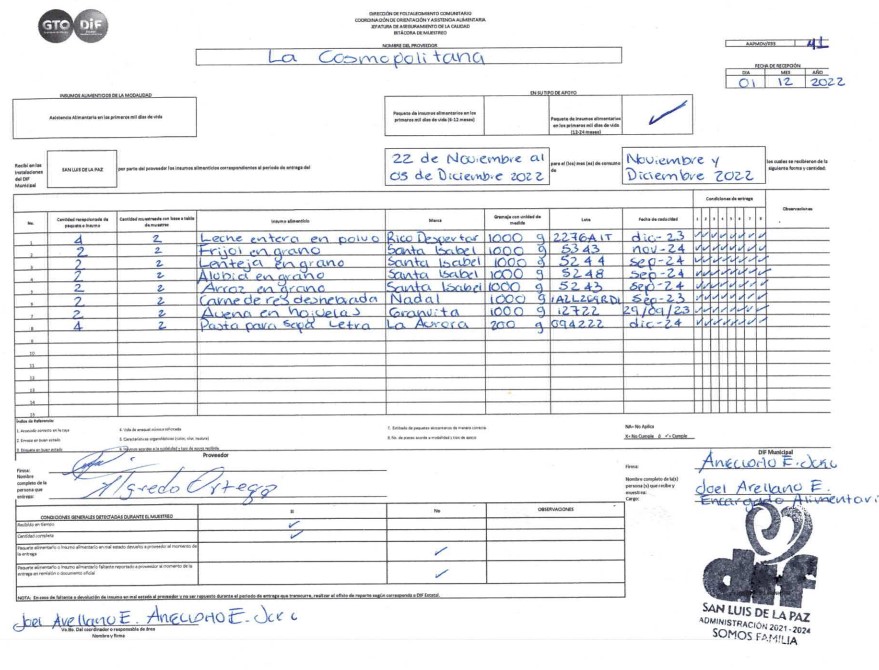 INDICADOR 1.5 Los planteles educativos del municipio inscritos al programa reciben pláticas de orientación alimentaria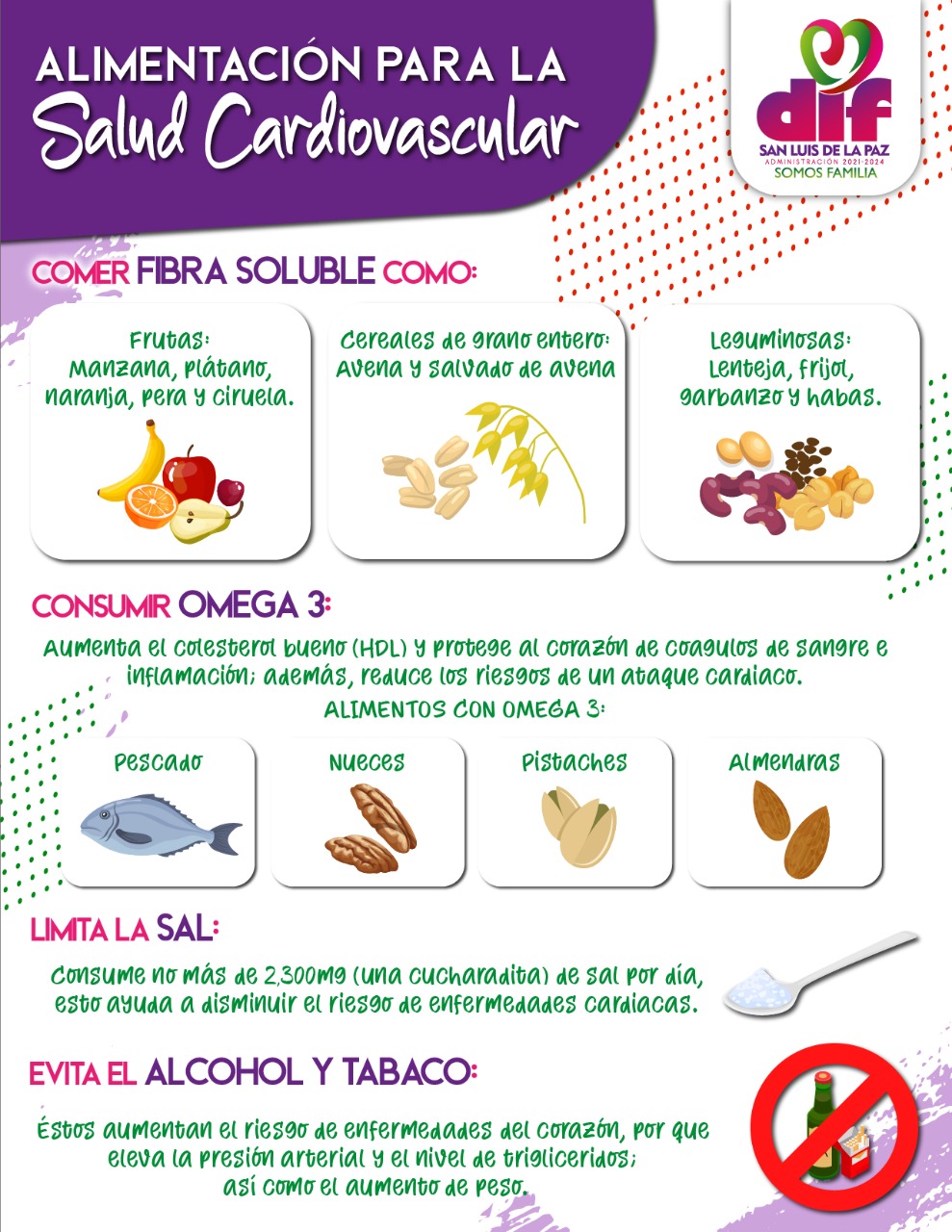 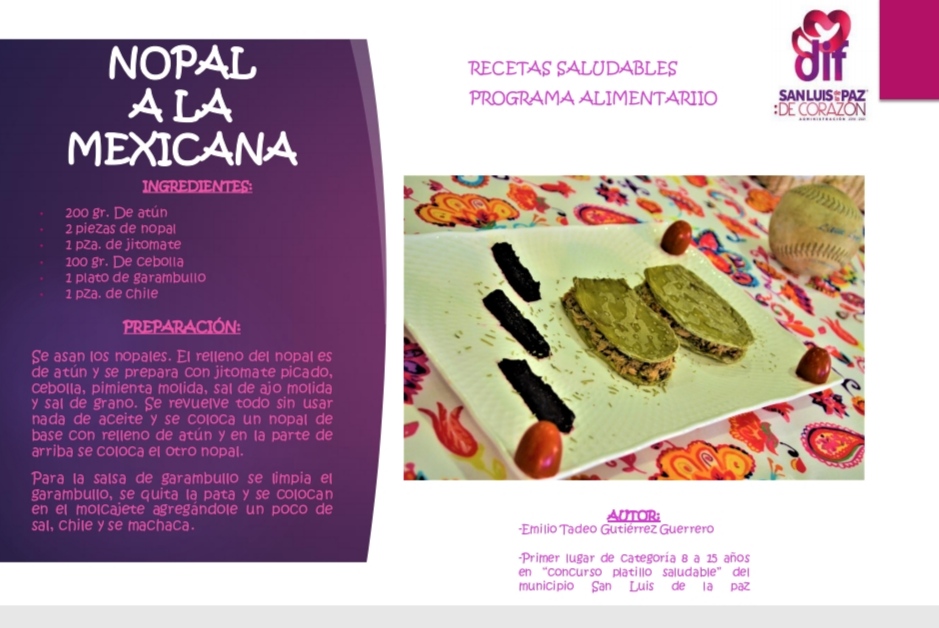 FechaNo. IndicadorInforme de ActividadesAccionesMeta Anual (100%)%Avance de metasStatus25/10/202218/11/20221.1 Recepción y entrega de raciones de alimento en la modalidad "desayunos escolares fríos"Durante el 3er. trimestre  se recibió insumos de losPeriodos junio-julio y agosto septiembre 20225683%CONCLUIDOSe entregó el periodo agosto-septiembre y octubre-noviembre.
El mes de diciembre será recibido hasta enero 2023 de acuerdo al calendario de dif gto.024/11/202210/10/20221.2 Recepción y entrega de raciones de alimento en la modalidad "desayunos escolares calientes"Durante el 3er. Trimestre se recibió insumos de los periodos junio-julio, agosto-septiembre y octubre-noviembre 66100%Se entregó el periodo de octubre-noviembre y diciembre-enero.24/11/20221.3 Recepción y entrega de raciones de alimento a comedores fuera de escuelaSe recibió en almacén de alimentos 1 periodo de entrega (enero-febrero 2022) 66100%Se entregó el periodo noviembre (queda pendiente el mes de diciembre)06/12/20221.4 Recepción y entrega de raciones de alimento a centros de atención infantilse recibió insumo de 1 periodos: noviembre-diciembre66100%CONCLUIDO26/07/202228/08/202228/09/20221.5 Los planteles educativos del municipio inscritos al programa reciben pláticas de orientación alimentariaSe realizó 1 actividad por mes para difundir información referente a la orientación alimentaria para los comités de padres de familia y los beneficiariosOctubre: “Recetas saludables: nopal a la mexicana”Noviembre: “Alimentación para salud cardiovascular”Diciembre: “”1212100%CONCLUIDO